CIENCIAS NATURALESTAREA SEMANA 4, DEL 6 AL 10 DE ABRIL¡ACTIVIDAD FAMILIAR!Piensen en familia de qué forman pueden cuidar los órganos de los sentidos, y entre todas las opciones elijan una para que la estudiante la dibuje en el recuadro que corresponde.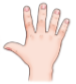 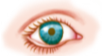 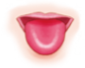 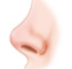 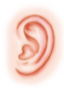 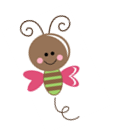 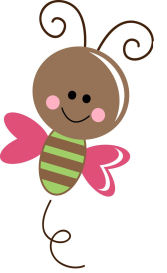 